1.Kompetensi: Perawatan Kuku tangan (manicure)Mahasiswa dapat :Melakukan diagnosa kuku tanganMelakukan penghapusan cat kukuMelakukan pengguntingan kukuMelakukan pembentukan kuku dengan mengikir dan mengamplasMelakukan bufferingMelakukan perendaman/penyikatan kukuMelakukan pembersihan kutikula kukuMelakukan aplikasi massage pada tanganMelakukan aplikasi maskerMelakukan aplikasi pengecatan kuku tangan2.Sub KompetensiMendiagnosa keadaan kuku dan tanganMengaplikasikan penghapusan cat kukuMengaplikasikan pengguntingan kukuMengaplikasikan pembentukan kuku dengan mengikir dan mengamplasMelakukan bufferingMelakukan perendaman/penyikatan kukuMelakukan pembersihan kutikula kukuMelakukan aplikasi massage pada tanganMelakukan aplikasi maskerMelakukan aplikasi pengecatan kuku tangan3. Dasar TeoriDefnisiManicure adalah perawatan jari-jari tangan terutama pada kuku. Teknik French manicure adalah teknik perawatan kuku ala Perancis yang sudah dikenal sejak lama. Teknik semacam ini dilakukan dengan cara mengoleskan cat berwarna putih pada ujung kuku dan warna merah muda pada bagian sisanya. Teknik ini dipercaya dapat membuat kuku tampak indah, segar, dan alami.Tujuanmembersihkan & mencantikkan kuku tanganmelembutkan & melembapkan bahagian tangan yg kasarmencegah tangan & kuku tangan daripada jangkitan kumanmenghilangkan tekanan(stress) pada tanganPersiapan PribadiMerapikan rambutMelepas aksesorisMenggunting kukuMengenakan jas kerjaPersiapan Alat dan Bahan·         LANGKAH KERJANo.Nama Alat dan GambarFungsi1. Gunting kuku cekung depan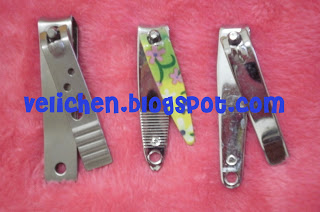 memudahkan untuk membentuk ujung kuku sesuai bentuk yang diinginkan2. Gunting kuku menyamping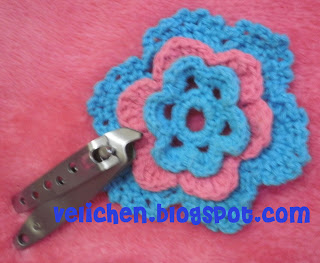 memotong dan membentuk bagian tepi atau sudut-sudut kuku agar lebih rapi.3.Gunting kutikula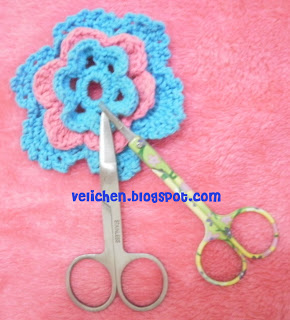 untuk memotong lapisan kutikula yang tumbuh di luar kuku.4.Pemisah Jari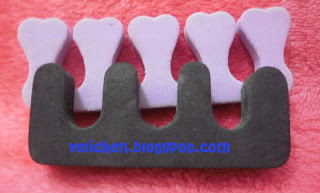 memisahkan jari-jari kaki ataupun tangan sehingga memudahkan kita saat melakukan manicure maupun pedicure5.Alat kikir 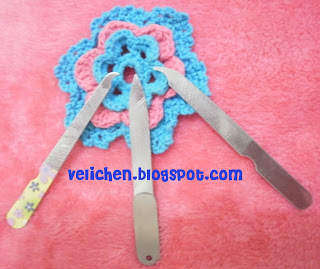 memudahkan kita mengeluarkan kotoran pada bagian tepi atau sudut kuku6.Batu apung & sikat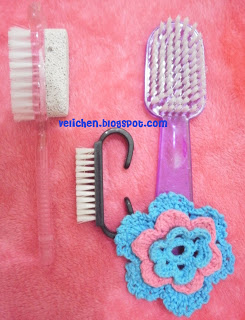 Bagian batu apung digunakan untuk mengangkat sel kulit mati, umumnya pada bagian bawah kaki. Sedangkan sikatnya untuk membersihkan dan mengangkat kotoran pada sela-sela kuku.7.Cuticle pusher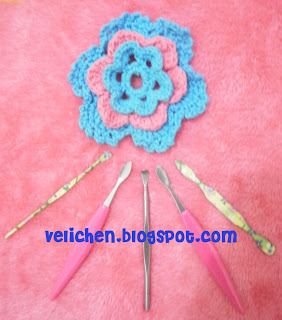 Mendorong kutikula8.Emory boards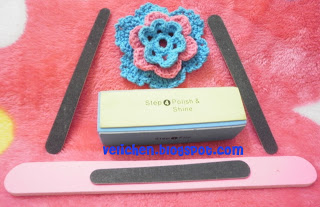 membentuk, merapikan, menghaluskan dan mengkilapkan kuku sehingga kuku tampak berkilau alami.No.Nama Bahan dan GambarFungsi1.Kutikula remover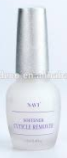 Membersihkan Kutikula2.Base Coat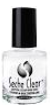 Memberikan kilauan sebelum digunakan nail polish3.Nail polish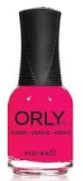 Memberikan warna pada kuku4.Top coat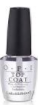 Memberi kilauan pada kuku setelah diberi nail polish5.Hand Body Lotion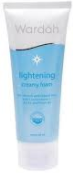 Melembabkan kulit sekita kukuNOLANGKAH KERJALANGKAH KERJA1Persiapan alat, bahan dan kosmetikPersiapan alat, bahan dan kosmetik2Menyiapkan air hangatMenyiapkan air hangat3Menghapus cat kukuMenghapus cat kuku4Merendam kedua tangan didalam bascomMerendam kedua tangan didalam bascom4Memotong dan membentuk kuku sesuai dengan keinginan menggunakan gunting kuku di manicure setMemotong dan membentuk kuku sesuai dengan keinginan menggunakan gunting kuku di manicure set5Kemudian dorong kutikula ke depan dengan menggunakan kutikula remover dan pembersihkan kutikulaKemudian dorong kutikula ke depan dengan menggunakan kutikula remover dan pembersihkan kutikula6Menggosok permukaan kuku (bukan ujung kuku) dengan nail buffer setMenggosok permukaan kuku (bukan ujung kuku) dengan nail buffer set7Mengoleskan base coat8Mengoleskan nail polish9Mengoleskan top coat10Menggunakan hand body lotion11Berkemas